УКРАЇНА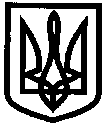 ХАРКІВСЬКА ОБЛАСТЬІзюмський  дошкільний навчальний заклад ( ясла – садок) № 4 комбінованого типу   
Ізюмської міської ради Харківської областіПр.-т  Незалежності, 29-А, м. Ізюм,  Харківська обл., 64300, тел:  (05743) 5-82-46;  
e-mail: idnz75@ukr.netНАКАЗ02.01.2019            								 		  № 1-одПро введення в дію номенклатури справ Ізюмського дошкільного навчального закладу (ясла-садок) комбінованого типу 
Ізюмської міської ради Харківської області на 2019 рік	Відповідно до ст. 31 Закону України «Про національний архівний фонд та архівні установи», Порядку утворення та діяльності комісій з проведення експертизи цінності документів, затвердженого постановою Кабінету Міністрів України від 8 серпня 2007 року № 1004 «Про проведення експертизи цінності документів», Примірної інструкції з діловодства у дошкільних навчальних закладах, затвердженої наказом Міністерства освіти і науки, молоді та спорту України від 01.10.2012 року № 1059 та з метою контролю за станом зберігання, вилучення та правильністю оформлення документів в Ізюмському дошкільному навчальному закладі (ясла-садок) № 4 комбінованого типу Ізюмської міської ради Харківської областіНАКАЗУЮ:1. Ввести в дію номенклатуру справ Ізюмського дошкільного навчального закладу (ясла-садок) № 4 комбінованого типу на 2019 рік наступним чином:2. Призначити відповідальною особою за діловодство і архів діловода Ізюмського дошкільного навчального закладу (ясла-садок) № 4 комбінованого типу Ізюмської міської ради Харківської області Кінчій Наталію Олександрівну.3.   Контроль за виконанням наказу залишаю за собою.Завідувач 									       О.О.Степанкіна З наказом ознайомлена:  ___________ Н.О.КінчійІндекс  справиЗаголовок справи ( тому, частини)Кількість справ (томів, частин)Строк зберігання справи (тому, частини) і номери статей за перелікомПримітка1223334501. УПРАВЛІНСЬКА ДІЯЛЬНІСТЬ01. УПРАВЛІНСЬКА ДІЯЛЬНІСТЬ01. УПРАВЛІНСЬКА ДІЯЛЬНІСТЬ01. УПРАВЛІНСЬКА ДІЯЛЬНІСТЬ01. УПРАВЛІНСЬКА ДІЯЛЬНІСТЬ01. УПРАВЛІНСЬКА ДІЯЛЬНІСТЬ01. УПРАВЛІНСЬКА ДІЯЛЬНІСТЬ01. УПРАВЛІНСЬКА ДІЯЛЬНІСТЬ01-01Урядові та галузеві документи про дошкільну освіту (укази, постанови, доручення, накази, інструкції, рішення колегії, вказівки Міністерства освіти і науки тощо) (копії)Урядові та галузеві документи про дошкільну освіту (укази, постанови, доручення, накази, інструкції, рішення колегії, вказівки Міністерства освіти і науки тощо) (копії)Доки не мине потребаст.101-02Документи (свідоцтва, протоколи, рішення, звіти тощо) з державної атестації закладу дошкільної освітиДокументи (свідоцтва, протоколи, рішення, звіти тощо) з державної атестації закладу дошкільної освітиДо ліквідації закладуст. 4801-03Статут закладу дошкільної освіти та зміни до ньогоСтатут закладу дошкільної освіти та зміни до ньогоДо ліквідації закладуст. 3001-04Установчі документи (акти, повідомлення, виписки з держреєстру, довідки тощо) про створення закладу дошкільної освіти, його реорганізацію, перейменуванняУстановчі документи (акти, повідомлення, виписки з держреєстру, довідки тощо) про створення закладу дошкільної освіти, його реорганізацію, перейменуванняДо ліквідації закладуст. 1601-05Накази начальника Управління освіти Ізюмської міської ради Харківської області з основної діяльності (копії)Накази начальника Управління освіти Ізюмської міської ради Харківської області з основної діяльності (копії)Доки не мине потреба01-06Накази завідувача закладу дошкільної освіти з основної діяльностіНакази завідувача закладу дошкільної освіти з основної діяльностіДо ліквідації закладуст. 16-аПерелік  типових документів, що створюються під час діяльності органів державної влади та місцевого самоврядування, інших установ, підприємств та організацій, із зазначенням строків зберігання документів. Наказ Міністерства юстиції України 12.04.2012 № 578/5Перелік  типових документів, що створюються під час діяльності органів державної влади та місцевого самоврядування, інших установ, підприємств та організацій, із зазначенням строків зберігання документів. Наказ Міністерства юстиції України 12.04.2012 № 578/5Перелік  типових документів, що створюються під час діяльності органів державної влади та місцевого самоврядування, інших установ, підприємств та організацій, із зазначенням строків зберігання документів. Наказ Міністерства юстиції України 12.04.2012 № 578/5Перелік  типових документів, що створюються під час діяльності органів державної влади та місцевого самоврядування, інших установ, підприємств та організацій, із зазначенням строків зберігання документів. Наказ Міністерства юстиції України 12.04.2012 № 578/5Перелік  типових документів, що створюються під час діяльності органів державної влади та місцевого самоврядування, інших установ, підприємств та організацій, із зазначенням строків зберігання документів. Наказ Міністерства юстиції України 12.04.2012 № 578/5Перелік  типових документів, що створюються під час діяльності органів державної влади та місцевого самоврядування, інших установ, підприємств та організацій, із зазначенням строків зберігання документів. Наказ Міністерства юстиції України 12.04.2012 № 578/5Перелік  типових документів, що створюються під час діяльності органів державної влади та місцевого самоврядування, інших установ, підприємств та організацій, із зазначенням строків зберігання документів. Наказ Міністерства юстиції України 12.04.2012 № 578/5Перелік  типових документів, що створюються під час діяльності органів державної влади та місцевого самоврядування, інших установ, підприємств та організацій, із зазначенням строків зберігання документів. Наказ Міністерства юстиції України 12.04.2012 № 578/501-07Журнал реєстрації наказів завідувача закладу дошкільної освіти з основної діяльностіЖурнал реєстрації наказів завідувача закладу дошкільної освіти з основної діяльностіДо ліквідації закладуст. 121-а01-08Протоколи загальних зборів колективу закладу дошкільної освіти та батьків або осіб, які їх замінюютьПротоколи загальних зборів колективу закладу дошкільної освіти та батьків або осіб, які їх замінюютьДо ліквідації закладуст. 12-а01-09Журнал реєстрації протоколів загальних зборів колективу закладу дошкільної освіти та батьків або осіб, які їх замінюютьЖурнал реєстрації протоколів загальних зборів колективу закладу дошкільної освіти та батьків або осіб, які їх замінюють До ліквідації закладуст. 121-а01-10Протоколи загальних зборів трудового колективу закладу дошкільної освітиПротоколи загальних зборів трудового колективу закладу дошкільної освіти До ліквідації закладуст. 12-а01-11Журнал реєстрації протоколів загальних зборів колективу закладу дошкільної освітиЖурнал реєстрації протоколів загальних зборів колективу закладу дошкільної освіти До ліквідації закладуст. 121-а01-12Статистичні звіти й таблиці з усіх основних видів діяльності закладу дошкільної освітиСтатистичні звіти й таблиці з усіх основних видів діяльності закладу дошкільної освітиДо ліквідації закладуст. 302-б01-13Річний звіт та документи (доповіді, фото, протоколи, відео, діаграми тощо) керівника закладу дошкільної освіти перед громадськістюРічний звіт та документи (доповіді, фото, протоколи, відео, діаграми тощо) керівника закладу дошкільної освіти перед громадськістюДо ліквідації закладу ст. 29701-14Приймально-здавальні акти з усіма додатками, складені в разі зміни керівника закладу дошкільної освіти Приймально-здавальні акти з усіма додатками, складені в разі зміни керівника закладу дошкільної освіти До ліквідації закладуст. 45-а01-15Контрольно-візитаційна книгаКонтрольно-візитаційна книга3 роки після закінчення книгиСтрок зберігання встановлено на засіданні ЕПК Держархіву Харківської області (прот. від 23.02.2012 № 2)01-16Інструкція з питань діловодства у закладі дошкільної освіти Інструкція з питань діловодства у закладі дошкільної освіти  До ліквідації закладу ст. 20-а01-17Колективний договір, укладений між адміністрацією закладу дошкільної освіти та трудовим коллективом.Правила внутрішнього трудового розпорядкуКолективний договір, укладений між адміністрацією закладу дошкільної освіти та трудовим коллективом.Правила внутрішнього трудового розпорядкуДо ліквідації закладу ст. 395-а1 рік1
ст. 3971 Після заміни новими01-18Документи (протоколи, акти, звіти, доповідні записки тощо) про перевірку виконання Колективного договоруДокументи (протоколи, акти, звіти, доповідні записки тощо) про перевірку виконання Колективного договору10 роківст. 39601-19Протоколи засідань педагогічної ради закладу дошкільної освітиПротоколи засідань педагогічної ради закладу дошкільної освіти 10 роківст. 14-а01-20Журнал реєстрації протоколів засідань педагогічної ради Журнал реєстрації протоколів засідань педагогічної ради  10 роківст. 14-а01-21Протоколи засідань ради закладу дошкільної освітиПротоколи засідань ради закладу дошкільної освіти 10 роківст. 14-а01-22Журнал реєстрації протоколів засідань ради закладу дошкільної освітиЖурнал реєстрації протоколів засідань ради закладу дошкільної освіти10 роківст. 14-а01-23Річні плани роботи закладу дошкільної освітиРічні плани роботи закладу дошкільної освіти5 роківст. 157-а01-24Накази завідувача закладу дошкільної освіти з адміністративно-господарських  питаньНакази завідувача закладу дошкільної освіти з адміністративно-господарських  питань5 роківст. 16-в01-25Журнал реєстрації наказів завідувача закладу дошкільної освіти з адміністративно-господарських  питаньЖурнал реєстрації наказів завідувача закладу дошкільної освіти з адміністративно-господарських  питань5 роківст. 121-в01-26Документи (таблиці, списки тощо) з комплектації дітей по групах в закладі дошкільної освітиДокументи (таблиці, списки тощо) з комплектації дітей по групах в закладі дошкільної освітиДо заміни новимиСтрок зберігання встановлено на засіданні ЕПК Держархіву Харківської області (протокол від 06.03.2011 
№ 2)01-27Журнал прибуття (вибуття) дітей ІДНЗ № 4Журнал прибуття (вибуття) дітей ІДНЗ № 410 років1ст. 525-є1 за відсутності наказів про зарахування, відрахування, випуск, а також особових справ – 75 років01-28Накази завідувача закладу дошкільної освіти щодо  руху  дітей Накази завідувача закладу дошкільної освіти щодо  руху  дітей 5 роківпісля переведення дітей до школиСтрок зберігання встановлено на засіданні ЕПК Державного архіву Харківської області (протокол від 20.04.2011 № 3)01-29Журнал реєстрації наказів завідувача закладу дошкільної освіти щодо  руху   дітейЖурнал реєстрації наказів завідувача закладу дошкільної освіти щодо  руху   дітей5 роківпісля переведення дітей до школиСтрок зберігання встановлено на засіданні ЕПК Державного архіву Харківської області (протокол від 20.04.2011 № 3)01-30Особові справи дітей (заяви, медичні довідки, копії свідоцтв про народження, висновки тощо)Особові справи дітей (заяви, медичні довідки, копії свідоцтв про народження, висновки тощо)3 роки1ст. 494-б1Після закінчення або вибуття01-31Документи (накази, програми, протоколи, довідки, заходи, інформації) тематичних, комплексних та інших видів перевірок окремих напрямів діяльності закладу дошкільної освіти управлінням освіти Ізюмської міської ради Харківської області та іншими  організаціями Документи (накази, програми, протоколи, довідки, заходи, інформації) тематичних, комплексних та інших видів перевірок окремих напрямів діяльності закладу дошкільної освіти управлінням освіти Ізюмської міської ради Харківської області та іншими  організаціями 5 років ст. 7701-32Документи (інформації, довідки) тематичних, комплексних та інших видів перевірок окремих напрямів діяльності закладу дошкільної освітиДокументи (інформації, довідки) тематичних, комплексних та інших видів перевірок окремих напрямів діяльності закладу дошкільної освіти5 років ст. 7701-33Документи (аналітичні огляди, довідки, доповідні записки, звіти) з основної діяльності, що подаються до управління освіти Ізюмської міської ради Харківської областіДокументи (аналітичні огляди, довідки, доповідні записки, звіти) з основної діяльності, що подаються до управління освіти Ізюмської міської ради Харківської області5 роківст. 4401-34Протоколи оперативних нарад при керівництві закладу дошкільної освітиПротоколи оперативних нарад при керівництві закладу дошкільної освітиДоки не мине потреба
ст. 1501-35Журнал реєстрації протоколів оперативних нарад при завідувачуЖурнал реєстрації протоколів оперативних нарад при завідувачу3 роки
ст. 12301-36Приймально-здавальні акти з усіма додатками, складені в разі зміни посадових та матеріально відповідальних осібПриймально-здавальні акти з усіма додатками, складені в разі зміни посадових та матеріально відповідальних осіб3 роки ст. 45-бПісля заміни посадових та матеріально відповідальних осіб01-37Листування з організаціями та установами  з основної діяльностіЛистування з організаціями та установами  з основної діяльності5 років 
ст. 2301-38Журнал реєстрації вхідної документації Журнал реєстрації вхідної документації 3 рокист. 12201-39Журнал реєстрації вихідної документаціїЖурнал реєстрації вихідної документації3 рокист. 12201-40Журнал реєстрації звернень громадянЖурнал реєстрації звернень громадян5 років
ст. 12401-41Книга обліку наслідків внутрішнього  контролюКнига обліку наслідків внутрішнього  контролю5 років ст.86
01-42Номенклатура справ ІДНЗ № 4Номенклатура справ ІДНЗ № 45 років 1ст. 112-а1 Після заміни новою та за умови передавання справ до архівного підрозділу закладу дошкільної освіти01-43Номенклатура справ з  управлінської діяльності (витяг)Номенклатура справ з  управлінської діяльності (витяг)3 рокист. 112-в1 Після заміни новою та за умови передавання справ до архівного підрозділу закладу дошкільної освіти02. КАДРОВА ДІЯЛЬНІСТЬ02. КАДРОВА ДІЯЛЬНІСТЬ02. КАДРОВА ДІЯЛЬНІСТЬ02. КАДРОВА ДІЯЛЬНІСТЬ02. КАДРОВА ДІЯЛЬНІСТЬ02. КАДРОВА ДІЯЛЬНІСТЬ02. КАДРОВА ДІЯЛЬНІСТЬ02. КАДРОВА ДІЯЛЬНІСТЬ02-01Накази завідувача закладу дошкільної освіти з кадрових питань  тривалого терміну зберіганняНакази завідувача закладу дошкільної освіти з кадрових питань  тривалого терміну зберіганняНакази завідувача закладу дошкільної освіти з кадрових питань  тривалого терміну зберігання75 років
ст. 16-б75 років
ст. 16-б02-02Журнал реєстрації наказів з особового складуЖурнал реєстрації наказів з особового складуЖурнал реєстрації наказів з особового складу75 років
ст. 121-б75 років
ст. 121-б02-03Особові справи (заяви, анкети, автобіографії, копії і витяги з наказів про прийняття, переміщення, звільнення, оголошення подяк, листки з обліку кадрів, картки обліку військовозобов’язаних тощо) працівників закладу дошкільної освітиОсобові справи (заяви, анкети, автобіографії, копії і витяги з наказів про прийняття, переміщення, звільнення, оголошення подяк, листки з обліку кадрів, картки обліку військовозобов’язаних тощо) працівників закладу дошкільної освітиОсобові справи (заяви, анкети, автобіографії, копії і витяги з наказів про прийняття, переміщення, звільнення, оголошення подяк, листки з обліку кадрів, картки обліку військовозобов’язаних тощо) працівників закладу дошкільної освіти75 років1 
ст. 493-в75 років1 
ст. 493-в1 Після звільнення02-04Журнал обліку особових справ працівників закладу дошкільної освітиЖурнал обліку особових справ працівників закладу дошкільної освітиЖурнал обліку особових справ працівників закладу дошкільної освіти75 років
ст. 52875 років
ст. 52802-05Штатний розпис закладу дошкільної освіти Штатний розпис закладу дошкільної освіти Штатний розпис закладу дошкільної освіти  75 роківст. 37-а 75 роківст. 37-а02-06Документи щодо нерозголошення персональних даних працівників закладу дошкільної освітиДокументи щодо нерозголошення персональних даних працівників закладу дошкільної освітиДокументи щодо нерозголошення персональних даних працівників закладу дошкільної освіти75 років 75 років Строк встановлений ЕПК ДАХО протокол № 4 від 18.04.2012 (зберігаються в особових справах)02-07Документи (подання, біографічні довідки, характеристики, звіти тощо) про представлення до нагородження працівників закладу дошкільної освіти державними, відомчими, регіональними нагородамиДокументи (подання, біографічні довідки, характеристики, звіти тощо) про представлення до нагородження працівників закладу дошкільної освіти державними, відомчими, регіональними нагородамиДокументи (подання, біографічні довідки, характеристики, звіти тощо) про представлення до нагородження працівників закладу дошкільної освіти державними, відомчими, регіональними нагородами75 років 
ст. 654-б75 років 
ст. 654-б02-08Трудові книжки Трудові книжки Трудові книжки До запитання, не затребувані не менше 50 років
 ст. 508 До запитання, не затребувані не менше 50 років
 ст. 508 02-09Книга обліку видачі трудових книжок і вкладок до нихКнига обліку видачі трудових книжок і вкладок до нихКнига обліку видачі трудових книжок і вкладок до них50 років 530-а50 років 530-а02-10Книга обліку педагогічних працівників закладу дошкільної освітиКнига обліку педагогічних працівників закладу дошкільної освітиКнига обліку педагогічних працівників закладу дошкільної освіти75 років ст.52575 років ст.52502-11Книга обліку обслуговуючого персоналу закладу дошкільної освітиКнига обліку обслуговуючого персоналу закладу дошкільної освітиКнига обліку обслуговуючого персоналу закладу дошкільної освіти75 років ст.525
75 років ст.525
02-12Документи (тарифікаційні списки, склад тарифікаційної комісії, накази тощо) щодо тарифікації працівників закладу дошкільної освітиДокументи (тарифікаційні списки, склад тарифікаційної комісії, накази тощо) щодо тарифікації працівників закладу дошкільної освітиДокументи (тарифікаційні списки, склад тарифікаційної комісії, накази тощо) щодо тарифікації працівників закладу дошкільної освіти25 роківст. 41525 роківст. 41502-13Накази завідувача закладу дошкільної освіти про надання щорічних  основних  відпусток та відпусток у зв’язку з навчанням тимчасового терміну зберігання Накази завідувача закладу дошкільної освіти про надання щорічних  основних  відпусток та відпусток у зв’язку з навчанням тимчасового терміну зберігання Накази завідувача закладу дошкільної освіти про надання щорічних  основних  відпусток та відпусток у зв’язку з навчанням тимчасового терміну зберігання 5 років
ст. 16-б5 років
ст. 16-б02-14Журнал реєстрації наказів з особового складу щодо надання щорічних оплачуваних відпусток та у зв’язку з навчаннямЖурнал реєстрації наказів з особового складу щодо надання щорічних оплачуваних відпусток та у зв’язку з навчаннямЖурнал реєстрації наказів з особового складу щодо надання щорічних оплачуваних відпусток та у зв’язку з навчанням5 років
ст. 121-б 5 років
ст. 121-б 02-15Посадові (робочі) інструкції  працівників закладу дошкільної освітиПосадові (робочі) інструкції  працівників закладу дошкільної освітиПосадові (робочі) інструкції  працівників закладу дошкільної освіти5 років1 
ст. 435 років1 
ст. 431 Після заміни новими02-16Документи (звіти, бази даних педагогічних та медичних працівників тощо) звітності з кадрових питаньДокументи (звіти, бази даних педагогічних та медичних працівників тощо) звітності з кадрових питаньДокументи (звіти, бази даних педагогічних та медичних працівників тощо) звітності з кадрових питань1 рікст. 5071 рікст. 50702-17Документи (заяви, індивідуальні плани, звіти, біографічні довідки тощо) щодо роботи з кадровим резервомДокументи (заяви, індивідуальні плани, звіти, біографічні довідки тощо) щодо роботи з кадровим резервомДокументи (заяви, індивідуальні плани, звіти, біографічні довідки тощо) щодо роботи з кадровим резервом5 років
ст. 525-е5 років
ст. 525-е02-18Табелі обліку використання робочого часу працівниками закладу дошкільної освітиТабелі обліку використання робочого часу працівниками закладу дошкільної освітиТабелі обліку використання робочого часу працівниками закладу дошкільної освіти1 рікст. 4081 рікст. 408Після заміни новими02-19Графіки роботи працівників закладу дошкільної освіти, служб, гуртківГрафіки роботи працівників закладу дошкільної освіти, служб, гуртківГрафіки роботи працівників закладу дошкільної освіти, служб, гуртків3 роки
 ст. 3913 роки
 ст. 39102-20Документи (графіки, заяви тощо) про надання щорічних основних, додаткових, соціальних відпусток, відпусток без збереження заробітної плати та відпусток у зв’язку з навчанням1Документи (графіки, заяви тощо) про надання щорічних основних, додаткових, соціальних відпусток, відпусток без збереження заробітної плати та відпусток у зв’язку з навчанням1Документи (графіки, заяви тощо) про надання щорічних основних, додаткових, соціальних відпусток, відпусток без збереження заробітної плати та відпусток у зв’язку з навчанням11 рікст. 515ст. 51611 рікст. 515ст. 51611 Після закінчення навчального закладу02-21Журнал реєстрації приходу на роботу і виходу з роботи працівників закладу дошкільної освіти та місцевих відрядженьЖурнал реєстрації приходу на роботу і виходу з роботи працівників закладу дошкільної освіти та місцевих відрядженьЖурнал реєстрації приходу на роботу і виходу з роботи працівників закладу дошкільної освіти та місцевих відряджень1 рікст. 10371 рікст. 103702-22Номенклатура справ по роботі з кадрами  (витяг)Номенклатура справ по роботі з кадрами  (витяг)Номенклатура справ по роботі з кадрами  (витяг)3 роки 1ст. 112-в3 роки 1ст. 112-в1Після заміни новою та за умови передавання справ до архівного підрозділу закладу дошкільної освіти03. МЕТОДИЧНА ДІЯЛЬНІСТЬ03. МЕТОДИЧНА ДІЯЛЬНІСТЬ03. МЕТОДИЧНА ДІЯЛЬНІСТЬ03. МЕТОДИЧНА ДІЯЛЬНІСТЬ03. МЕТОДИЧНА ДІЯЛЬНІСТЬ03. МЕТОДИЧНА ДІЯЛЬНІСТЬ03. МЕТОДИЧНА ДІЯЛЬНІСТЬ03. МЕТОДИЧНА ДІЯЛЬНІСТЬ03-01Нормативно-правові документи (програми, розпорядження, листи тощо) щодо організації науково-методичної роботи (копії)Доки не мине потреба03-02Документи (накази, розпорядження, листи тощо управління освіти Ізюмської міської ради Харківської області) щодо здійснення освітнього процесу (копії)Доки не мине потреба03-03Плани роботи вихователя-методиста закладу дошкільної освіти1 рікст. 16103-04Робочий навчальний план закладу дошкільної освітиДо заміни новимст. 552-б03-05Документи (довідки, відомості, інформації, копії наказів, перспективний план, списки тощо) з  підвищення кваліфікації педагогічних кадрів закладу дошкільної освіти5 років 
ст. 537 03-06Документи (доповіді, виступи, інформації, звіти тощо) засідань педагогічної ради закладу дошкільної освітиДоки не мине потреба03-07Документи (доповіді, інформації, звіти тощо) різних форм методичної роботи з педагогічними кадрами закладу дошкільної освіти5 років 
ст. 30303-08Документи (довідки, інформації, аналізи, звіти тощо) про підсумки навчальних досягнень дітей (6-й рік життя) (моніторинг)5 років

Строк зберігання встановлено на засіданні ЕПК Держархіву Харківської області (протокол від 06.03.2011 
№ 2)03-09Книга аналізу рівня знань дітей кожної вікової групи3 роки
ст. 12203-10Протоколи засідань, рішення атестаційних комісій5 роківст. 63603-11Звіти про проведення атестації5 років
ст. 63803-12Журнал реєстрації протоколів засідань атестаційної комісії3 роки
ст. 12203-13Документи (графіки, перспективні плани, характеристики, подання, атестаційні анкети, висновки тощо) про проведення атестацій і встановлення кваліфікаційних категорій 75 р.1, 2      ст. 6371 Зберігаються в особових справах
2 Ті, що не увійшли до особових справ, - 5 р.03-14Документи (заявки, умови проведення, довідки, програми, звіти тощо) про проведення управлінням освіти Ізюмської міської ради Харківської області конкурсів, свят, змагань 5 років
ст. 64-б03-15Документи (умови проведення, накази, довідки, протоколи оцінювання тощо) про проведення конкурсів, свят, змагань в ЗДО5 років
ст. 64-б03-16Журнал обліку консультацій  з педагогами1 рік
ст. 63403-17Книга обліку педагогічних посібників, ігрового, дидактичного обладнанняДо ліквідації закладуст. 80603-18Картотека матеріалів, посібників, публікацій періодичних фахових видань, психолого-педагогічної та методичної літератури, ППДДо ліквідації закладуст. 80703-19Документи (копії наказів, довідки, інформації тощо) щодо профілактики дитячого травматизму 5 років ст. 44б, ст. 30303-20Номенклатура справ з методичної  діяльності (витяг)3 роки 1ст. 112-в1 Після заміни новою та за умови передавання справ до архівного підрозділу закладу дошкільної освіти04. МЕДИЧНЕ ОБСЛУГОВУВАННЯ ТА ХАРЧУВАННЯ04. МЕДИЧНЕ ОБСЛУГОВУВАННЯ ТА ХАРЧУВАННЯ04. МЕДИЧНЕ ОБСЛУГОВУВАННЯ ТА ХАРЧУВАННЯ04. МЕДИЧНЕ ОБСЛУГОВУВАННЯ ТА ХАРЧУВАННЯ04. МЕДИЧНЕ ОБСЛУГОВУВАННЯ ТА ХАРЧУВАННЯ04. МЕДИЧНЕ ОБСЛУГОВУВАННЯ ТА ХАРЧУВАННЯ04. МЕДИЧНЕ ОБСЛУГОВУВАННЯ ТА ХАРЧУВАННЯ04. МЕДИЧНЕ ОБСЛУГОВУВАННЯ ТА ХАРЧУВАННЯ04-01Документи (акти, довідки, інформації тощо) щодо дотримання санітарно-гігієнічного режиму в закладі дошкільної освіти5 років 
ст. 4345 років 
ст. 43404-02Карта профілактичних щеплень (ф. 063-1/о)5 роківст. 722-а5 роківст. 722-а04-03Листок здоров’я вихованців5 років
ст. 722-а5 років
ст. 722-а04-04Документи (плани, довідки, інформації, списки, графіки, листи тощо) про періодичні медичні огляди працівників3 роки
ст. 7073 роки
ст. 70704-05Документи (довідки, виписки, інформації тощо) медико-педагогічного контролю за фізичним розвитком дітей5 років

ст. 44-б5 років

ст. 44-б04-06Документи (довідки, перспективне меню, доповідні записки, інформації тощо) з питань організації харчування дітей5 років
5 років
Строк зберігання встановлено на засіданні ЕПК Держархіву Харківської області (протокол від 06.03.2011 № 2) 04-07Журнал обліку щоденного відвідування дітей закладу дошкільної освіти3 рокист. 1223 рокист. 12204-08Журнал обліку профілактичних щеплень3 роки
ст.7453 роки
ст.74504-09Документи щодо захворюваності та відвідуваності дітей (журнал обліку довідок по хворобі дітей, журнал  аналізу захворюваності та відвідування дітей, звіти, моніторинг)5 років
ст. 722-а5 років
ст. 722-а04-10Журнал антропометрії3 роки
ст. 1223 роки
ст. 12204-11Журнал реєстрації екстрених повідомлень про інфекційне захворювання, харчове, гостре професійне отруєння, незвичайну реакцію на щеплення3 роки
ст. 1223 роки
ст. 12204-12Журнал обліку інфекційних захворювань (ф. 060/о)3 роки
ст. 1223 роки
ст. 12204-13Журнали обліку медичного обладнання, лікарських засобів та виробів медичного призначення, імунобіологічних препаратів3 роки
ст. 1223 роки
ст. 12204-14Журнал обліку роботи з гігієнічного виховання3 роки
ст. 1223 роки
ст. 12204-15Вимоги на медикаменти3 роки
ст. 7303 роки
ст. 73004-16Журнал бракеражу сирих продуктів3 роки
ст. 1223 роки
ст. 12204-17Журнал бракеражу готової продукції3 роки
ст. 1223 роки
ст. 12204-18Журнал обліку виконання норм харчування 3 роки
ст. 1223 роки
ст. 12204-19Журнал здоров’я працівників харчоблоку3 роки
ст. 1223 роки
ст. 12204-20Книга обліку харчових відходів3 роки
ст. 1223 роки
ст. 12204-21Журнал складського обліку харчової продукції3 роки
ст. 1223 роки
ст. 12204-22Номенклатура справ з медичної діяльності та харчування дітей (витяг)3 роки 1ст.112-в3 роки 1ст.112-в1 Після заміни новою та за умови передавання справ до архівного підрозділу закладу дошкільної освіти05. ОХОРОНА ДИТИНСТВА05. ОХОРОНА ДИТИНСТВА05. ОХОРОНА ДИТИНСТВА05. ОХОРОНА ДИТИНСТВА05. ОХОРОНА ДИТИНСТВА05. ОХОРОНА ДИТИНСТВА05. ОХОРОНА ДИТИНСТВА05. ОХОРОНА ДИТИНСТВА05-01Нормативно-правові документи з питань охорони дитинства (копії)Нормативно-правові документи з питань охорони дитинства (копії)Доки не мине потреба ст. 105-02 Соціальний паспорт закладу дошкільної освіти (таблиці, списки дітей пільгових категорій, які потребують соціального захисту) Соціальний паспорт закладу дошкільної освіти (таблиці, списки дітей пільгових категорій, які потребують соціального захисту)До заміни новимиСтрок зберігання встановлено на засіданні ЕПК Держархіву Харківської області (протокол від 06.03.2011 № 2)05-03План роботи з охорони дитинстваПлан роботи з охорони дитинства1 рік ст.16105-04Особові справи дітей пільгових категорій закладу дошкільної освітиОсобові справи дітей пільгових категорій закладу дошкільної освіти3 роки1ст. 494-б1 Після вибуття дітей із закладу05-05Документи (довідки, звіти, інформації тощо) щодо роботи з дітьми, які потребують соціального захистуДокументи (довідки, звіти, інформації тощо) щодо роботи з дітьми, які потребують соціального захисту5 років 
ст. 44б, ст. 30305-06Документи (звіти, довідки, інформації) щодо організації харчування дітей пільгових категорій закладу дошкільної освітиДокументи (звіти, довідки, інформації) щодо організації харчування дітей пільгових категорій закладу дошкільної освіти5 років 
Строк зберігання встановлено на засіданні ЕПК Держархіву Харківської області (протокол від 06.03.2011 № 2)05-07Номенклатура справ з охорони дитинства (витяг)Номенклатура справ з охорони дитинства (витяг)3 роки 1ст.112-в1 Після заміни новою та за умови передавання справ до архівного підрозділу закладу дошкільної освіти06. ОХОРОНА ПРАЦІ, ТЕХНІКА БЕЗПЕКИ06. ОХОРОНА ПРАЦІ, ТЕХНІКА БЕЗПЕКИ06. ОХОРОНА ПРАЦІ, ТЕХНІКА БЕЗПЕКИ06. ОХОРОНА ПРАЦІ, ТЕХНІКА БЕЗПЕКИ06. ОХОРОНА ПРАЦІ, ТЕХНІКА БЕЗПЕКИ06. ОХОРОНА ПРАЦІ, ТЕХНІКА БЕЗПЕКИ06. ОХОРОНА ПРАЦІ, ТЕХНІКА БЕЗПЕКИ06. ОХОРОНА ПРАЦІ, ТЕХНІКА БЕЗПЕКИ06-01Нормативно-правові документи з питань охорони праці та БЖД (копії)Доки не мине потреба06-02Акти розслідування нещасних випадків з дітьми45 років 2ст. 453 2Пов’язані із значними матеріальними збитками та людськими жертвами -  75 років06-03Журнал реєстрації дітей закладу дошкільної освіти, потерпілих від нещасних та смертельних випадків 45 років1
ст. 4771 Після закінчення журналу06-04Документи (акти розслідування нещасних випадків з працівниками, відомості, звіти, довідки тощо) про нещасні випадки та травматизм в  закладі дошкільної освіти45 років 2
ст. 4532 Пов’язані із значними матеріальними збитками та людськими жертвами -  75 років06-05Журнал реєстрації  нещасних випадків з  працівниками  закладу дошкільної освіти виробничого характеру 45 років1
ст. 4771 Після закінчення журналу06-06Журнал реєстрації  нещасних випадків з  працівниками  закладу дошкільної освіти  невиробничого характеру45 років1
ст. 4771 Після закінчення журналу06-07Журнал реєстрації інструктажів з питань охорони праці та пожежної безпеки10 років1
ст. 4821 Після закінчення журналу06-08Журнал реєстрації інструктажів з БЖД у  закладі дошкільної освіти10 років1
ст. 4821 Після закінчення журналу 06-09Правила, положення, перелік, інструкції з ОП та ПБ закладу дошкільної освіти5 років 
ст. 43До заміни новими, зі шкідливими умовами праці 75 років06-10 Документи (плани-схеми дій особового складу у надзвичайних ситуаціях,  план роботи, графіки, розклад, звіти, інформації про виконання планів та наказів з ЦЗ)  з проведення заходів з цивільного захисту5 роківст.119206-11Акти комісії з випробування спортобладнання та іншого обладнання у  закладі дошкільної освіти5 років
ст. 45106-12Акти комісії з огляду будівель, споруд і території  закладу дошкільної освіти5 років
ст. 43706-13Документи (протоколи, звіти, довідки, інформації, акти тощо) з охорони праці та техніки безпеки5 років 
ст. 43706-14Журнал реєстрації проведення навчання з питань ОП, ПБ та енергобезпеки5 років
ст. 48306-15Журнал реєстрації інструкцій з охорони праці у  закладі дошкільної освіти10 роківст.47906-16Журнал видачі інструкцій з ОП та ПБ по закладу дошкільної освіти10 роківст.47906-17Журнал адміністративно-громадського контролю 3 роки ст.48606-18Номенклатура справ з охорони праці, техніки безпеки (витяг) 3 роки 1ст.112-в1 Після заміни новою та за умови передавання справ до архівного підрозділу закладу  дошкільної освіти07. ЗМІЦНЕННЯ НАВЧАЛЬНО-МАТЕРІАЛЬНОЇ БАЗИ07. ЗМІЦНЕННЯ НАВЧАЛЬНО-МАТЕРІАЛЬНОЇ БАЗИ07. ЗМІЦНЕННЯ НАВЧАЛЬНО-МАТЕРІАЛЬНОЇ БАЗИ07. ЗМІЦНЕННЯ НАВЧАЛЬНО-МАТЕРІАЛЬНОЇ БАЗИ07. ЗМІЦНЕННЯ НАВЧАЛЬНО-МАТЕРІАЛЬНОЇ БАЗИ07-01Акти перевірок готовності  закладу дошкільної освіти  до нового навчального року5 років ст. 156107-02Договори про повну матеріальну відповідальність3 роки1
ст. 3321 Після звільнення матеріальної особи07-03Документи (інформації, звіти, довідки, клопотання, акти, тощо) щодо проведення  у  закладі дошкільної освіти ремонтних робіт5 років
ст. 29807-04Документи (звіти, інформації тощо) щодо використання енергоносіїв3 роки
ст. 190407-05Документи (протоколи засідань інвентаризаційних комісій, акти інвентаризації, інвентарні описи, акти, порівняльні відомості) про інвентаризацію основних засобів, нематеріальних актив, грошових коштів, матеріальних цінностей тощо3 роки1
ст. 3451 Документи, які містять інформацію про фінансові операції, що підлягають фінансовому моніторингу, - 5 р.07-06Журнали обліку показників лічильників теплової енергії, холодної води, електроенергії3 роки
ст. 35107-07Книга обліку господарського майна та товарно-матеріальних цінностей3 роки1
ст. 351Див. прим. До справи з індексом 
07-0507-08Книга реєстрації актів списання матеріальних цінностей3 роки
ст. 351Див. прим. До справи з індексом 
07-0507-09Номенклатура справ з адміністративно – господарської діяльності (витяг)3 роки 1ст. 112-в1 Після заміни новою та за умови передавання справ до архівного підрозділу дошкільного навчального закладу08. СПЕЦІАЛЬНО-КОРЕКЦІЙНА  СЛУЖБА08. СПЕЦІАЛЬНО-КОРЕКЦІЙНА  СЛУЖБА08. СПЕЦІАЛЬНО-КОРЕКЦІЙНА  СЛУЖБА08. СПЕЦІАЛЬНО-КОРЕКЦІЙНА  СЛУЖБА08. СПЕЦІАЛЬНО-КОРЕКЦІЙНА  СЛУЖБА08-01Плани корекційно-розвиткової роботи5 років
ст. 29808-02План фронтальних логопедичних та корекційних занять5 років
ст. 29808-03План індивідуально роботи, занять у підгрупахДо заміни новимст. 552-а08-04Графік роботи, затверджений завідувачем3 рокист. 39108-05Картка мовного розвитку на кожну дитину 5 років
ст. 722-а08-06Індивідуальна картка розвитку дитини 5 років
ст. 722-а08-07Картотека дидактичних ігор, методичних розробок (конспекти різних видів роботи з дітьми тощо)Доки не мине потреба08-08Звіт за рік: ефективність роботи логопеда,вчителя-дефектолога5 років
ст. 29808-09Висновки ІРЦ (витяги з протоколів ПМПК) на кожну дитину 5 років
ст. 722-а08-10План самоосвіти вчителя-логопеда, вчителя-дефектолога5 років
ст. 722 а08-11Книга аналізу результативності корекційної роботи з дітьми 5 років
ст. 722-а08-12Книга взаємозв’язку між вчителем-логопедом, вчителем-дефектологом  і вихователем групи Доки не мине потреба08-13Журнал обліку консультацій спеціалістів3 рокист. 12208-14Зошит взаємозв’язку з батькамиДоки не мине потреба08-15Номенклатура справ з спеціально-корекційної служби (витяг)3 роки 1ст.112-в1 Після заміни новою та за умови передавання справ до архівного підрозділу дошкільного навчального закладу09. ОСВІТНІЙ ПРОЦЕС09. ОСВІТНІЙ ПРОЦЕС09. ОСВІТНІЙ ПРОЦЕС09. ОСВІТНІЙ ПРОЦЕС09. ОСВІТНІЙ ПРОЦЕС09-01План освітньо-виховної роботи: Перспективний КалендарнийДо заміни новимст. 552-а09-02Щоденник педагога з підвищення професійного рівня5 років 
ст. 30309-03Щоденник групи (Ф124)3 рокист. 12209-04Картотека дидактичних ігор, методичних розробок (конспекти різних видів роботи з дітьми тощо)Доки не мине потреба09-05Протоколи групових батьківських зборів 5 років 
ст. 44-б, ст. 30309-06Книга відомостей про дітей та їхніх батьків 3 роки
ст. 12209-07Журнал змін режиму перебування  дітей в закладі дошкільної освіти3 рокист. 12209-08Журнал передачі змін 3 рокист. 12209-09Журнал обліку роботи з батьками з питань охорони життя та здоров’я дітей 3 рокист. 12209-10Журнал аналізу оплати за харчування в  закладі дошкільної освіти3 рокист. 12209-11Номенклатура справ з освітнього процесу (витяг)3 роки 1ст.112-в1 Після заміни новою та за умови передавання справ до архівного підрозділу дошкільного навчального закладу10. МУЗИЧНЕ ВИХОВАННЯ10. МУЗИЧНЕ ВИХОВАННЯ10. МУЗИЧНЕ ВИХОВАННЯ10. МУЗИЧНЕ ВИХОВАННЯ10. МУЗИЧНЕ ВИХОВАННЯ10-01Календарний план роботи До заміни новимст. 552-а10-02План проведення масових заходів, дійств музично-естетичного циклуДо заміни новимст. 552-а10-03Графік роботи музичної зали3 рокист. 39110-04Картотека методичних розробок (конспекти різних видів роботи з дітьми, сценарії музичних свят, розваг, театральних вистав тощо), музично-дидактичних ігорДоки не мине потреба10-05Щоденник обліку індивідуальної (гурткової) роботи з дітьми.3 рокист. 12210-06Номенклатура справ  музичного виховання (витяг)3 роки 1ст.112-в1 Після заміни новою та за умови передавання справ до архівного підрозділу дошкільного навчального закладу11. ПСИХОЛОГІЧНА СЛУЖБА11. ПСИХОЛОГІЧНА СЛУЖБА11. ПСИХОЛОГІЧНА СЛУЖБА11. ПСИХОЛОГІЧНА СЛУЖБА11. ПСИХОЛОГІЧНА СЛУЖБА11-01Перспективний план роботи практичного психолога на навчальний рік3 рокист. 55711-02Графік роботи практичного психолога3 роки1ст. 3911 Після заміни новим11-03Протокол індивідуальної психологічної діагностики (здобувача освіти)5 роківст. 722-а11-04Протокол індивідуальної психологічної консультації  (учасника освітнього процесу)5 роківст. 722-а11-05Протокол групової психологічної діагностики3 рокист. 12211-06Протокол включеного спостереження5 роківст. 722-а11-07Журнал щоденного обліку роботи практичного психолога3 рокист. 12211-08Документи (статистичні звіти, таблиці, довідки, доповідні записки) психолого-педагогічних консиліумів, семінарів, тренінгів тощо 5 років ст. 30311-09Тести (ключі) тестових методик, опитувальники, анкети тощо5 років
ст. 722-а11-10Методичні рекомендації щодо ведення документації практичним психологом Доки не мине потреба11-11Номенклатура справ психологічної служби (витяг)3 роки 1ст.112-в1 Після заміни новою та за умови передавання справ до архівного підрозділу дошкільного навчального закладу12. ГУРТКОВА РОБОТА12. ГУРТКОВА РОБОТА12. ГУРТКОВА РОБОТА12. ГУРТКОВА РОБОТА12. ГУРТКОВА РОБОТА12-01Програма, за якою працює гурток Доки не мине потреба12-02План роботи гуртка 3 рокист. 12212-03Графік роботи, розклад занять, список дітей, затверджені завідувачем  закладом дошкільної освіти3 рокист. 39112-04Щоденник обліку індивідуальної (гурткової) роботи з дітьми3 рокист. 12212-05Номенклатура справ гурткової роботи (витяг)3 роки 1ст.112-в 1 Після заміни новою та за умови передавання справ до архівного підрозділу дошкільного навчального закладу13. ФІЗИЧНА КУЛЬТУРА13. ФІЗИЧНА КУЛЬТУРА13. ФІЗИЧНА КУЛЬТУРА13. ФІЗИЧНА КУЛЬТУРА13. ФІЗИЧНА КУЛЬТУРА13-01План роботи:- на навчальний рік- на місяць5 років
ст. 29813-02Графік роботи, розклад занять, затверджені завідувачем  закладом дошкільної освіти3 рокист. 39113-03Книга медичного обстеження дітей (Листок здоров’я вихованців)5 років
ст. 722-а13-04Картотека дидактичних ігор, методичних розробок (конспекти різних видів роботи з дітьми тощо)Доки не мине потребаст. 113-05Номенклатура справ з фізичної культури (витяг)3 роки 1ст. 112-в1 Після заміни новою та за умови передавання справ до архівного підрозділу дошкільного навчального закладу14.  ІНКЛЮЗИВНА ОСВІТА14.  ІНКЛЮЗИВНА ОСВІТА14.  ІНКЛЮЗИВНА ОСВІТА14.  ІНКЛЮЗИВНА ОСВІТА14.  ІНКЛЮЗИВНА ОСВІТА14-01Журнал планування та обліку роботи асистента вихователя в _____групі з інклюзивним навчанням3 рокист. 55714-02Висновки Комунальної організації «Ізюмського інклюзивно-ресурсного центру» ІРЦ (витяги з протоколів психолого-медико-педагогічної консультації (ПМПК) на кожну дитину5 років
ст. 722-а14-03Журнал корекційно-розвиткових та додаткових занять3 рокист. 55714-04Номенклатура справ з інклюзивної освіти (витяг)3 роки 1ст. 112-в1 Після заміни новою та за умови передавання справ до архівного підрозділу закладу дошкільної освіти15. АРХІВ15. АРХІВ15. АРХІВ15. АРХІВ15. АРХІВ15-01Справа фонду (історичні, довідки до фонду, акти передачі документів, акти на знищення документів)Постійност. 13015-02Описи справ з особового складу3 роки1 ст. 137-б1  Після знищення справ15-03Положення про ЕК ЗДОДо ліквідації закладу ст. 20 а15-04Протоколи засідань ЕК ЗДО10 років ст.14- а15-05Номенклатура архіву (витяг)3 роки 1ст.112- в1 Після заміни новою та за умови передавання справ до архівного підрозділу закладу дошкільної освіти